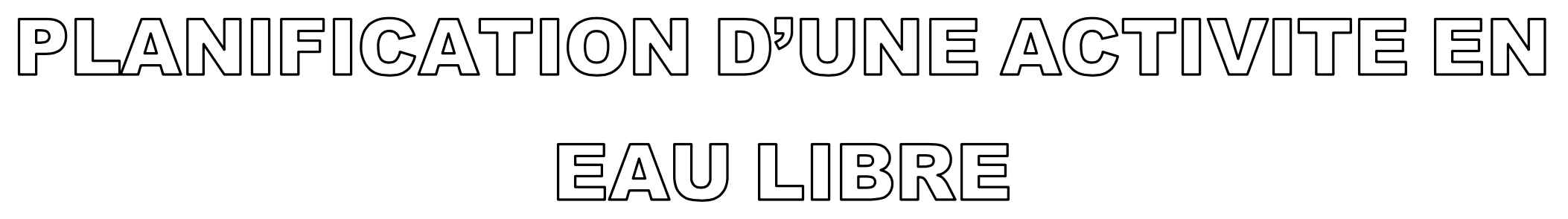 Date : 	Responsable de l’activité : Lieux de l’activité : 
(coordonnées, extraits de carte ou google earth, photos, etc)Photos de la reconaissance de l’activité avec les possibles risques : Les hôpitaux (Cartes avec itinéraires, coordonnées GPS, adresse, téléphone, etc.Moyen auxiliaire 3x3Gestion des risquesAnalyse des risques et dispositif de sécuritéAutres mesures :Numéros de téléphone importants en cas d’urgences :Schéma d’action : qui fait quoi en cas d’urgences ? :Objectifs :Objectifs :Contenu :Contenu :Contenu :Participants : Connaissances minimales préalables : Participants : Connaissances minimales préalables : Nbre :                     Âge: Nbre :                     Âge: Nbre :                     Âge: Participants : Connaissances minimales préalables : Participants : Connaissances minimales préalables : Lieu de l’activité :Lieu de l’activité :Particularités : Particularités : Particularités : HoraireProgrammeProgrammeQuiMatérielMatériel personnel (tous les participants et formateurs)Matériel à prévoir pour le groupe (encadrement)Matériel à organiser pour les participantsConditionsTerrain/EnvironnementGroupe         Participants                          Moniteurs Groupe         Participants                          Moniteurs A la maison (quelques mois avant)Sur les lieux (avant l’activité) Durant l’activitéÉtendue des risquescatastrophiqueÉtendue des risquesimportantÉtendue des risquesmoyenÉtendue des risquespetitÉtendue des risquesimprobablepossibleprobabletrès probableProbabilité que l’événement survienneProbabilité que l’événement survienneProbabilité que l’événement survienneProbabilité que l’événement survienneProbabilité que l’événement survienneDanger/risqueDanger/risqueEstimation du risqueEstimation du risqueEstimation du risqueRisque restantRisque restantRisque restantDanger/risqueDanger/risqueContre-mesuresSupportable ?1Oui       Non 2Oui       Non 3Oui       Non 4Oui       Non 5Oui       Non 6Oui       Non 7Oui       Non 8Oui       Non 9Oui       Non 10Oui       Non 11Oui       Non 12Oui       Non 13Oui       Non ConditionsTerrainGroupe      Participants                 MoniteursGroupe      Participants                 MoniteursInterruption de l’activité en cas de…144 		Urgences médicales117	 	Police118 		Pompiers1414 		Rega145 		Empoisonnements112 		Appel d’urgence européen